§1325.  Signing and filing pursuant to judicial order1.  Court order.  If a person required by this chapter to sign a record or deliver a record to the Secretary of State for filing does not do so, any other person that is aggrieved may petition the Superior Court to order:A.  The person to sign the record;  [PL 2005, c. 543, Pt. C, §2 (NEW).]B.  The person to deliver the record to the Secretary of State for filing; or  [PL 2005, c. 543, Pt. C, §2 (NEW).]C.  The Secretary of State to file the record unsigned.  [PL 2005, c. 543, Pt. C, §2 (NEW).][PL 2005, c. 543, Pt. C, §2 (NEW).]2.  Party to action.  If the person aggrieved under subsection 1 is not the limited partnership or foreign limited partnership to which the record pertains, the aggrieved person shall make the limited partnership or foreign limited partnership a party to the action. A person aggrieved under subsection 1 may seek the remedies provided in subsection 1 in the same action in combination or in the alternative.[PL 2005, c. 543, Pt. C, §2 (NEW).]3.  Effective without signature.  A record filed unsigned pursuant to this section is effective without being signed.[PL 2005, c. 543, Pt. C, §2 (NEW).]SECTION HISTORYPL 2005, c. 543, §C2 (NEW). The State of Maine claims a copyright in its codified statutes. If you intend to republish this material, we require that you include the following disclaimer in your publication:All copyrights and other rights to statutory text are reserved by the State of Maine. The text included in this publication reflects changes made through the First Regular and First Special Session of the 131st Maine Legislature and is current through November 1. 2023
                    . The text is subject to change without notice. It is a version that has not been officially certified by the Secretary of State. Refer to the Maine Revised Statutes Annotated and supplements for certified text.
                The Office of the Revisor of Statutes also requests that you send us one copy of any statutory publication you may produce. Our goal is not to restrict publishing activity, but to keep track of who is publishing what, to identify any needless duplication and to preserve the State's copyright rights.PLEASE NOTE: The Revisor's Office cannot perform research for or provide legal advice or interpretation of Maine law to the public. If you need legal assistance, please contact a qualified attorney.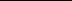 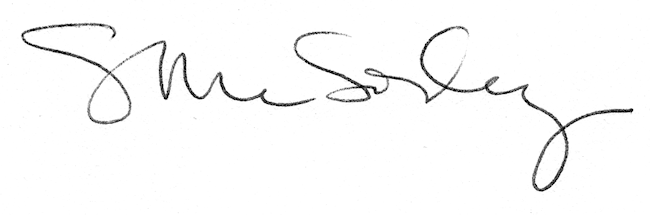 